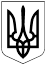 БЕРЕЗАНСЬКА МІСЬКА РАДАБРОВАРСЬКОГО РАЙОНУ КИЇВСЬКОЇ ОБЛАСТІВИКОНАВЧИЙ КОМІТЕТ РІШЕННЯЗаслухавши підсумки соціально-економічного і культурного розвитку Березанської міської територіальної громади за 9 місяців 2021 року, відповідно до статті 27 Закону України „Про місцеве самоврядування в Україні“, виконавчий комітет Березанської міської радиВИРІШИВ:Інформацію про підсумки соціально-економічного і культурного розвитку Березанської міської територіальної громади за 9 місяців 2021 року взяти до відома, додається. Схвалити підсумки виконання соціально-економічного і культурного розвитку Березанської міської територіальної громади за 9 місяців 2021 року. Контроль за виконанням рішення покласти на заступника міського голови з питань діяльності виконавчих органів Рябоконя О.П.Міський голова                       (підпис)                              Володимир ТИМЧЕНКО12 листопада 2021 рокум. Березань№ 197Про підсумки соціально-економічного і культурного розвитку Березанської міської територіальної громади за 9 місяців 2021 року